          ЙЫШЁНУ                                                                  РЕШЕНИЕ     18.03.2021 № 05-04                                                                          18.03.2021 № 05-04       К\ке= поселок.                                                                      поселок Кугеси                                                                         О внесении изменений в решение Собрания депутатов Чебоксарского района Чувашской Республики от 18.09.2017 № 21-08 «Об утверждении Положения о муниципальной службе Чебоксарского района Чувашской Республики»	В соответствии с Федеральными законами от 16.12.2019 № 432-ФЗ «О внесении изменений в отдельные законодательные акты Российской Федерации в целях совершенствования законодательства Российской Федерации о противодействии коррупции», от 31.07.2020 № 268-ФЗ «О внесении изменений в отдельные законодательные акты Российской Федерации», от 27.10.2020 № 347-ФЗ «О внесении изменения в статью 13 Федерального закона «О муниципальной службе в Российской Федерации», Законом Чувашской Республики от 21.09.2020 № 70 «О внесении  изменений в Закон Чувашской Республики «О муниципальной службе в Чувашской Республике», Собрание депутатов Чебоксарского района Чувашской Республики  Р Е Ш И Л О:	1. Внести в Положение о муниципальной службе Чебоксарского района Чувашской Республики, утвержденное  решением  Собрания депутатов Чебоксарского района Чувашской Республики от 18.09.2017 № 21-08 «Об утверждении Положения о муниципальной службе Чебоксарского района Чувашской Республики» (далее – Положение) (с изменениями, внесенными решениями Собрания депутатов Чебоксарского района Чувашской Республики от 12.03.2018 № 26-04, от 20.09.2018 № 31-04, от 31.10.2019 № 40-01, от 14.02.2020 № 42-02), следующие изменения:1)  пункт 5.4 изложить в следующей редакции:«5.4. Муниципальный служащий, являющийся руководителем органа местного самоуправления, аппарата избирательной комиссии муниципального образования, заместитель указанного муниципального служащего в целях исключения конфликта интересов не могут представлять интересы муниципальных служащих в выборном профсоюзном органе данного органа местного самоуправления, аппарата избирательной комиссии муниципального образования в период замещения ими соответствующей должности.»;	2) дополнить разделом 10.1 следующего содержания:«10.1. Порядок получения муниципальным служащим разрешения представителя нанимателя (работодателя) на участие на безвозмездной основе в управлении некоммерческой организацией	1. Муниципальный служащий, имеющий намерение участвовать на безвозмездной основе в управлении некоммерческой организацией (кроме участия в управлении политической партией, органом профессионального союза, в том числе выборным органом первичной профсоюзной организации, созданной в органе местного самоуправления, аппарате избирательной комиссии муниципального образования, участия в съезде (конференции) или общем собрании иной общественной организации, жилищного, жилищно-строительного, гаражного кооперативов, товарищества собственников недвижимости) (далее - некоммерческая организация), письменно обращается к представителю нанимателя (работодателю) с ходатайством о получении разрешения представителя нанимателя (работодателя) на участие на безвозмездной основе в управлении некоммерческой организацией (далее - ходатайство) по форме согласно приложению № 2 к настоящему решению. К ходатайству прилагаются копии учредительных документов некоммерческой организации, в управлении которой муниципальный служащий намерен участвовать.	2. Участие муниципального служащего на безвозмездной основе в управлении некоммерческой организацией не должно приводить к конфликту интересов или возможности возникновения конфликта интересов при исполнении должностных обязанностей.	3. Ходатайство представляется муниципальным служащим в подразделение кадровой службы органа местного самоуправления по профилактике коррупционных и иных правонарушений до начала участия в управлении некоммерческой организацией.	4. Лица, участвующие на безвозмездной основе в управлении некоммерческой организацией на день назначения на должность муниципальной службы, представляют в подразделение кадровой службы органа местного самоуправления по профилактике коррупционных и иных правонарушений ходатайство и прилагаемые к нему документы, указанные в части 1 настоящего раздела, не позднее следующего рабочего дня после дня назначения на должность муниципальной службы.	5. Подразделение кадровой службы органа местного самоуправления по профилактике коррупционных и иных правонарушений:	1) регистрирует ходатайство в день поступления в журнале регистрации ходатайств о получении муниципальными служащими разрешений представителя нанимателя (работодателя) на участие на безвозмездной основе в управлении некоммерческой организацией, который оформляется по форме согласно приложению № 3 к настоящему решению;	2) по требованию муниципального служащего выдает ему расписку в получении ходатайства либо копию указанного ходатайства с указанием даты его получения и регистрационного номера;	3) осуществляет предварительное рассмотрение ходатайства и подготовку мотивированного заключения о возможности (невозможности) участия муниципального служащего на безвозмездной основе в управлении некоммерческой организацией (далее - мотивированное заключение);	4) представляет ходатайство, мотивированное заключение, а также письменные пояснения муниципального служащего, полученные в соответствии с частью 6 настоящего раздела, на рассмотрение представителю нанимателя (работодателю) в течение семи рабочих дней со дня регистрации ходатайства.	6. При подготовке мотивированного заключения подразделение кадровой службы органа местного самоуправления по профилактике коррупционных и иных правонарушений может с согласия муниципального служащего, подавшего ходатайство, проводить беседу с ним и получать от него письменные пояснения.	7. По результатам рассмотрения ходатайства, а также мотивированного заключения и материалов, полученных в результате предварительного рассмотрения ходатайства, представитель нанимателя (работодатель) в течение трех рабочих дней со дня их поступления принимает одно из следующих решений:	1) разрешить муниципальному служащему участие на безвозмездной основе в управлении некоммерческой организацией;	2) не разрешать муниципальному служащему участие на безвозмездной основе в управлении некоммерческой организацией.	8. Основанием для принятия решения, предусмотренного пунктом 2 части 7 настоящего раздела, является ситуация, при которой отдельные функции муниципального (административного) управления указанной в ходатайстве некоммерческой организацией входят в должностные обязанности муниципального служащего и исполнение которых приводит или может привести к конфликту интересов.	9. Подразделение кадровой службы органа местного самоуправления по профилактике коррупционных и иных правонарушений в течение трех рабочих дней со дня принятия представителем нанимателя (работодателем) решения по результатам рассмотрения ходатайства в письменной форме уведомляет муниципального служащего о принятом решении.	10. Ходатайство, мотивированное заключение и материалы, полученные в результате предварительного рассмотрения ходатайства, решение представителя нанимателя (работодателя) приобщаются к личному делу муниципального служащего.	11. Муниципальный служащий, участвующий в управлении некоммерческой организацией, не позднее десяти календарных дней со дня изменения наименования, местонахождения и адреса некоммерческой организации, реорганизации некоммерческой организации, изменения единоличного исполнительного органа или коллегиального органа, в качестве которого или в качестве члена которого данное лицо участвует на безвозмездной основе в управлении некоммерческой организацией, изменения наименования соответствующего органа или его полномочий уведомляет об этом представителя нанимателя (работодателя).»;	3) пункт 16.5 раздела 16 после слов «трудовая книжка» дополнить словами «и (или) сведения о трудовой деятельности, оформленные в установленном законодательством Российской Федерации порядке»;	4) приложение считать приложением № 1;	5) дополнить приложением №2 следующего содержания:«Приложение №2
к Положению о муниципальной службе Чебоксарского района Чувашской Республики от 18 сентября 2017 г. № 21-08                                      ___________________________________                                          (наименование должности, фамилия                                                                                                   и инициалы представителя нанимателя                                                                                                                       (работодателя)                                      от ________________________________________                                                                                                   (фамилия и инициалы, наименование                                                                                                 должности муниципального служащего)ХОДАТАЙСТВО
о получении разрешения представителя нанимателя (работодателя) на участие на безвозмездной основе в управлении некоммерческой организацией     В  соответствии  с  подпунктом  «б»  пункта  3  части  1  статьи  14 Федерального  закона от 2 марта 2007 года № 25-ФЗ «О муниципальной службе в  Российской  Федерации»  и статьей 8.3 Закона Чувашской Республики от 5 октября  2007  года  N 62 «О муниципальной службе в Чувашской Республике» прошу  разрешить  мне  участвовать  на  безвозмездной основе в управлении некоммерческой        организацией       ____________________________________________________________________________.(указать наименование, местонахождение, адрес, идентификационный номерналогоплательщика некоммерческой организации, наименование органауправления некоммерческой организацией и его полномочия, основной виддеятельности некоммерческой организации, срок, в течение которогопланируется участие в управлении некоммерческой организацией)	Участие на безвозмездной основе в управлении некоммерческой организацией не повлечет за собой конфликта интересов._______________ ___________________ _____________________                (дата)                                   (подпись)                        (расшифровка подписи)Регистрационный номер _________________________Дата регистрации ___ ____________ 20___ года_____________________________________ _____________________________             (подпись лица, зарегистрировавшего                              (расшифровка подписи)»;                               ходатайство)6) дополнить приложением № 3 следующего содержания:«Приложение №3
к Положению о муниципальной службе Чебоксарского района Чувашской Республики от 18 сентября 2017 г. № 21-08Журнал регистрации
ходатайств о получении муниципальными служащими разрешений представителя нанимателя (работодателя) на участие на безвозмездной основе в управлении некоммерческой организацией2. Настоящее решение вступает в силу после его  официального опубликования.Глава Чебоксарского района                                                               В.И. Михайлов Чёваш Республикин Шупашкар район.н депутач.сен Пухёв.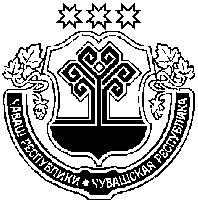 Собрание депутатовЧебоксарского районаЧувашской Республики№
п/пФамилия, имя, отчество (последнее - при наличии),наименование должностимуниципального служащего, представившего ходатайствоНаименование и идентификационный номер налогоплательщика некоммерческой организации, указанной в ходатайствеДатапоступления ходатайстваРешениепредставителя нанимателя (работодателя)Отметка о направлении уведомления муниципальному служащему о принятом решении представителем нанимателя (работодателем)1234561.».